PROJEKTNAPOK Környezettudatos hulladékgazdálkodás /3. évfolyam/Tevékenységek: Látogatás Kerepes Ökörtelek-völgy hulladékkezelő központ telephelyén /3 óra/A látottak feldolgozása környezetismeret órán / 1 óra/Hulladékokból virág készítése pályázatra /2 óra/KUKATÜNDÉR társasjáték / szabadidőben/Projektzárás: A gyerekek irodalom (fogalmazás órán) fogalmazást írtak /2 óra/Előzetes feladatok: Reklámújságokból különféle termékek képének kinyírásaVirágnak felhasználható hulladékok gyűjtéseElőzetes bejelentkezés után, látogatás a telephelyreA központ az alábbi programot biztosította a gyerekeknek:videó a telephely működéséről / „a szemét útja”/ védőruha használattal a telephely megtekintése/ beérkezett hulladék válogatása, csoportosítása, zöld hulladék komposztálásaAz iskolában a látottak megbeszélése, feldolgozása környezetismeret foglakozásona, Keresztrejtvényvízben élő állatírásra, rajzolásra használjukminden házon van, ezen keresztül jut be a fény a szobábaa levegőben közlekedő járműköltöző állat, a nyár hírnökefürdésre használjukülünk rajtavágásra használt evőeszköz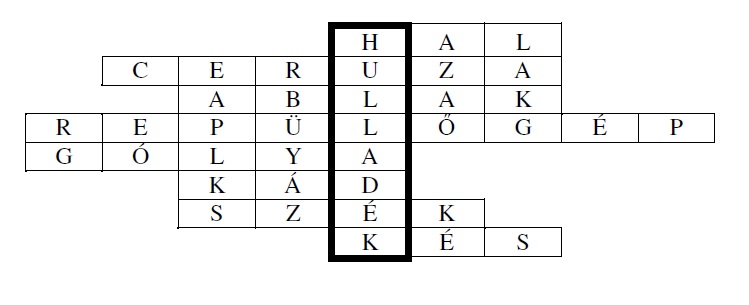 b, Szelektív hulladékgyűjtési tabló a mágneses táblán.A gyerekek az általuk kivágott termékeket a megfelelő gyűjtőedénybe helyezik indoklással                              műanyag- üveg- papír-fémc, Gyűjtsem-, ne gyűjtsem!Páros munka: A párok egyik tagja érvel a szelektív gyűjtés mellett, a másik tag ellene gyűjti az érveit. Néhány perc után két csapatban lehet egymást meggyőzni érveikkel./ A vita végén kézfelemeléssel jelzik a tanulók, hogy kit, melyik csapat győzte meg./d, Kakukktojás: Feladatlap minden gyerek számárae, Játék: Lépj előre egy lépést!A gyerekek különböző szókártyákat húznak. Ha igaz rájuk az állítás, egyet előre lépnek. Ha nem helyben maradnak. Szókártyák:		csecsemő- óvodás-iskolás- szülőÁllítások:   Hallottál a szelektív hulladékgyűjtésről.                   Szelektíven gyűjtöd a hulladékot                   Másokat is tanítasz erre a fontos dologra.                   Ha figyelsz a környezetedre, neked is hasznoddá válik.Az állítások után a látottak megbeszélése: Miért jutott éppen olyan távolságra?f, Hulladék totó: Válaszd ki a legjobb megoldást!hulladék-megelőzés tudatos vásárlássalszelektív hulladékgyűjtésszupermarketekben nagybevásárlásHogyan vihetjük haza környezettudatosan a megvásárolt árukat? minden alkalommal egy másik boltban korábban kapott műanyag szatyorban a vásárlás alkalmával kért/ vett műanyag szatyorbana magammal vitt bevásárlószatyorban, kosárban3.	Milyen anyagnak minősül az akkumulátor, az elem és a festék?nehezen feldolgozható természetes anyagnakveszélyes hulladéknakcsomagolási hulladéknak4.	Mit értünk szelektív hulladékgyűjtés alatt?a hulladékot anyagfajták szerinti elkülönített gyűjtését, majd az arra kijelölt konténerbe helyezésétazt a hulladékot gyűjtöm, amit nem tudok máshová kidobni, eltüntetnihulladékfajták szerint külön gyűjtöm, majd összeöntöm abba a kukába, amit a házunk elől elvisz a kukás autó5.	Az üveg alapú betétdíjas palackot átlagosan hányszor lehet újratölteni? ötszörtízszernegyvenszer6.	Mit kell tenni a használt sütőzsiradékkal, olajjal?üvegbe öntve a kukába dobniegy arra alkalmas edénybe gyűjteni, majd a hulladékgyűjtő udvarában leadnia lefolyóba öntöm7.	Hány darab fát „ment meg” 1 tonna újságpapír újrafeldolgozása?2 fát17 fát170 fátMegoldás: 1, X, 2, 1, X, 2, XHázi feladat: Képek ragasztása szelektív hulladékgyűjtés alapjánHulladékból virág készítése / 60- 70 perc/Eszközök, hozzávalók előkészítése:  -olló, ragasztó, tojástartó, szívószál, anyaghulladék, katalógus, festék, konzerves edényÖtletbörze: gyerekek saját ötletei, világhálón keresett ötletek megtekintéseCsoportalakítás után kreatív munka. Elkészült alkotások bemutatása. Hova tennéd?Kiállítás rendezése.KUKATÜNDÉR társasjáték szabadidőben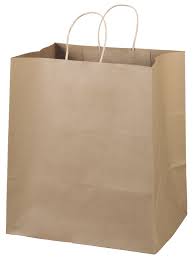 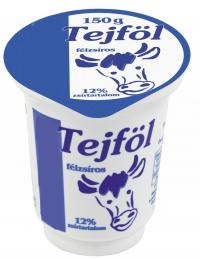 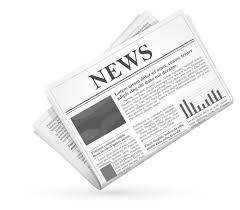 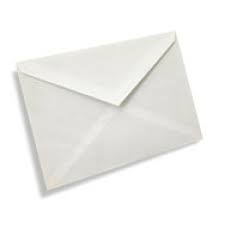 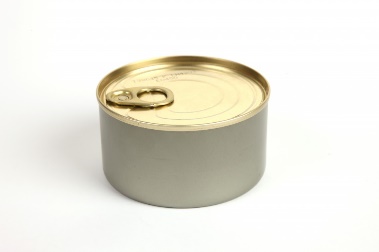 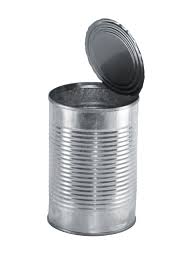 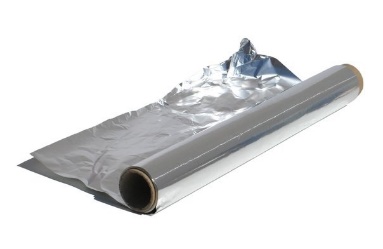 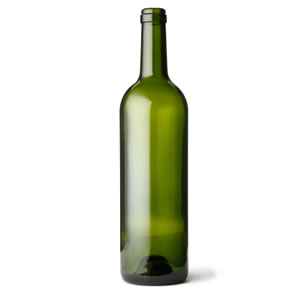 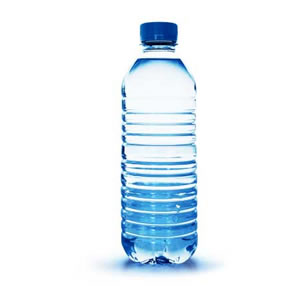 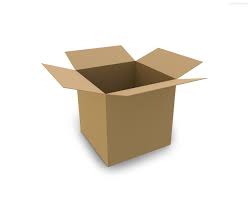 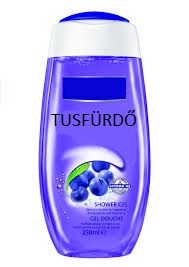 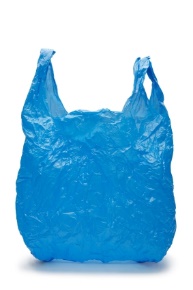 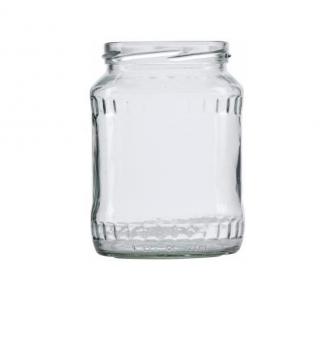 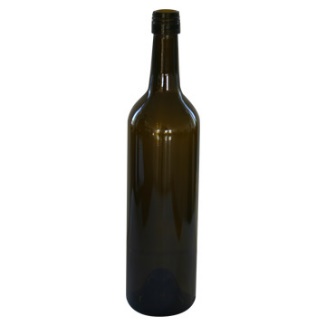 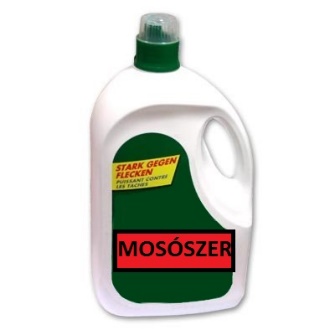 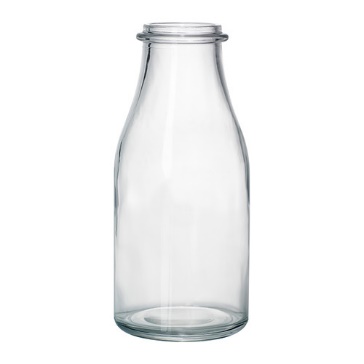 